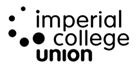 PEOPLE, APPOINTMENTS & REMUNERATION COMMITTEEThe first ordinary meeting of the People, Appointments & Remuneration Committee for the 2019/20 session, to be held on Wednesday 18th September 2019 in Meeting Room 3, Beit Quad at 2pm. AgendaNext Meeting: Wednesday 13th NovemberItem Subject Lead Timings 1.Formal Business Welcome and Chair’s Business Kate Owen – People, Appointments & Remuneration Chair 2pm2.Conflict of Interest Declaration 3.Apologies 4.Meeting Minutes To consider the Minutes from 15th May 20195.Action TrackerForward AgendaDiscussion Items6.Terms of ReferencePARC Chair 7.People / Staffing IssuesManaging Director8.Exit Interview Summary ReportManaging Director9.Staff SurveyManaging Director / Claire Budden / Shola Alabi10.Blind RecruitmentAdmin Support Manager11.Any Other BusinessKate Owen – PARC Chair3.45pm